Publicado en  el 28/06/2016 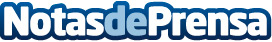 'Nieve en el Bosque', primer premio en el concurso de Pintura Naturalista Picos de EuropaJesús Oria ha presidido hoy el jurado del certamen, que se ha recuperado tras una parada de 6 años y que ha galardonado la obra de Guillermo FernándezDatos de contacto:Nota de prensa publicada en: https://www.notasdeprensa.es/nieve-en-el-bosque-primer-premio-en-el Categorias: Artes Visuales Cantabria Premios http://www.notasdeprensa.es